第１回サイトビジットを行ないました（１１月２８日金曜日　訪問先：手稲渓仁会家庭医療プログラム）木佐健悟先生（倶知安厚生病院　北海道のプログラム責任者の会の代表）を中心に企画されました。２人のプログラム責任者（または代理）と企画側１人が札幌市手稲区の手稲家庭医療クリニックを訪れ、３時間にわたりプログラム責任者の小嶋一先生がお相手下さいました。サイトビジットでなければ話すことのできない、プログラムの運営やレジデント教育の難しさを深くディスカッションすることができました。学びが多かったと同時に他のプログラムも自分たちと同様苦労が絶えないことを知り癒やされる思いもしました。（この項山田康介副支部長　一部木村改変）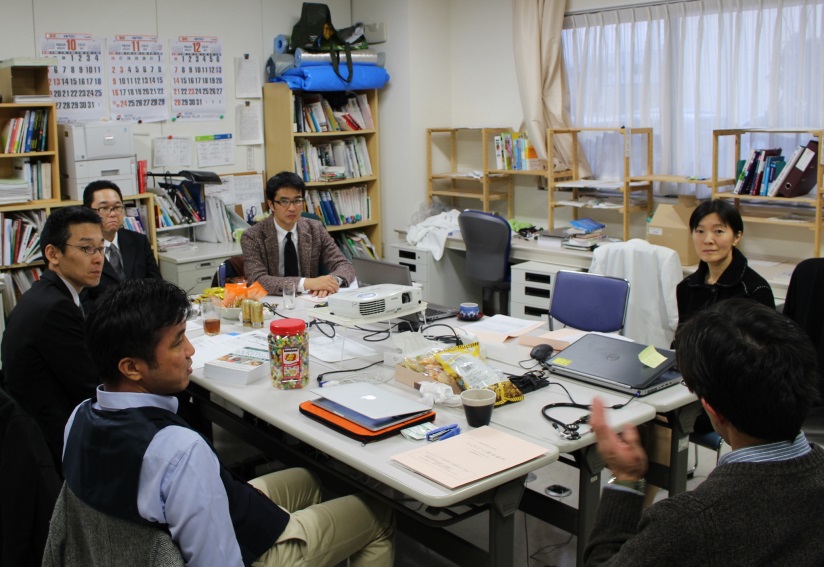 